VIII Форум детских хирургов России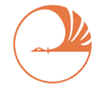 г. Москва,10 -12 ноября 2022 г. 		https://forum.childsurgeon.ru/	forum@childsurgeon.ruПРОГРАММА10ноябряЗАЛ «СУРИКОВ-ВАСНЕЦОВ» (500 мест)10:00 – 10:30	Открытие форума10:30 – 12:00	Пленарное заседание10:30 – 11:00	Вручение премии им. С.Д.ТерновскогоАктовая речь. Профессор Новожилов В.А.11:00 – 11:30	«100 лет Гирею Алиевичу Баирову»		Подкаменев А.В.11:30 – 12:00 «Проблемы детской урологии-андрологии»Зоркин С.Н., Павлов А.Ю.12:00 – 12:15 	перерыв12:15 – 13:45	Видеосессия «Как я это делаю»Председатели: Алхасов А.Б., Паршиков В.В., Тен Ю.В.1. «Особенности реконструкции нижней стенки орбиты у детей через верхнечелюстную пазуху»Тимофеева А.В. - Москва 										       – 4 мин.2. «Торакоскопическая резекция трахеи с ЭКМО»Разумовский А.Ю. - Москва                                                                                                                             – 4 мин.3. «Торакоскопическая правосторонняя верхняя лобэктомияу новорождённыхс кистозно-аденоматозной мальформацией большого объёма»Дорофеева Е.И. - Москва                                                                                                                                  – 4 мин.4. «Атипичная торакоскопическая резекция лёгкого у детей»Степаненко Н.С., Разумовский А.Ю. - Москва                                                                                             – 4 мин.5. «Минимально инвазивное лечение ребёнка со спонтанным гемопневмотораксом»Мустакимов Б.Х., Ростовцев Н.М. - Челябинск                                                                                           – 4 мин.6. «Стентирование холедоха при идиопатическом обструктивном холестазе у ребёнка 11 лет»Щебеньков М.В., Орлов О.Ю., Волерт Т.А., Корнилова А.Б. - Санкт-Петербург                                 – 4 мин.7. «Робот-ассистированная резекция кисты холедоха у 16-летней девочки»Соколов Ю.Ю., Ефременков А.М., Зыкин А.П. - Москва                                                                           – 4 мин.8. «Хирургическая тактика лечения кист селезёнки у детей»Елин Л.М. - Москва                                                                                                                                             – 4 мин.9. «Удаление опухоли головки поджелудочной железы с резекцией воротной вены»Митупов З.Б., Разумовский А.Ю. – Москва                                                                                                  – 4 мин.10. «Лапароскопическая геминефруретерэктомия у детей»Соттаева З.З., Коварский С.Л., Захаров А.И. – Москва                                                                              – 4 мин.11. «Лапароскопическая аппендикостомия (операция Малона) у ребёнка с                               множественными пороками»Трунов В.О., Поддубный И.В., Толстов К.Н. - Москва                                                                                – 4 мин.12. Малоинвазивное лечение пилонидальных заболеваний у подростков»Койнов Ю.Ю., Грамзин А.В., Кривошеенко Н.В., Цыганок В.Н., ПавлушинП.М.,                                                       Охотина А.А. - Новосибирск                                                                                                                             – 4 мин.13. «Лечение полостных доброкачественных новообразований костей у детей»Гордиенко И.И. – Екатеринбург                                                                                                                      – 4 мин.14. «Лечение ребёнка с огнестрельным ранением предплечья»Исламов С.А., Сатаев В.У., Тарасов Ю.В., Саблин П.А., Юнусов Д.И., Фатхулисламов Р.Р. – Уфа  – 4 мин.15. «Способ дистанционного лечения детей с ожоговой травмойс помощью раневого                                покрытия»Мензул В.А. - Москва                                                                                                                                         – 4 мин.Обсуждение – 30 минут13:45 – 14:30 – Обед14:30 – 16:00	Круглый стол «Тяжёлые диафрагмальные грыжи»Модераторы – Иванов С.Л., Караваева С.А., Мокрушина О.Г.,                                                              			  Немилова Т.К., Степаненко С.М.1. «Возможности антенатальной диагностики врождённых диафрагмальных грыж»Юдина Е.В. - Москва                                                                                                                                          – 8 мин.2. «Опыт лечения диафрагмальных грыж в перинатальном центре НМИЦ им. В.А. Алмазова»Петров Д.В., Сухоцкая А.А. -  Санкт-Петербург                                                                                           – 8 мин.3. «Опыт лечения правосторонних диафрагмальных грыж»Мокрушина О.Г., Разумовский А.Ю., Афуков И.И., Зильберт Е.В., Шумихин В.С., Петрова Л.В.,                       Ерохина Н.О. - Москва                                                                                                                                      – 8 мин.4. «Лечение врождённых диафрагмальных грыж в условиях многопрофильного                                          детского стационара»Патрикеева Т.В., Караваева С.А., Котин А.Н., Щебеньков М.В., Иванов С.Л., Горелик К.Д.,                        Кукушкин А.К. - Санкт-Петербург                                                                                                                    – 8 мин.5. «Опыт применения ЭКМО в лечении детей с диафрагмальными грыжами»Зильберт Е.В., Афуков И.И., Бирюков П.Е., Овчинников С.В., Светличная Т.О. - Москва                 – 8 мин.6. «Врождённые диафрагмальные грыжи – опыт хирургического лечения новорождённых»Кривошеенко Н.В., Грамзин А.В, Чикинёв Ю.В., Койнов Ю.Ю. – Новосибирск                                  – 8 мин.7. «Фенотипы врождённой диафрагмальной грыжи, как алгоритм действия для врача                       анестезиолога-реаниматолога и неонатального хирурга»Буров А.А., Подуровская Ю.Л., Никифоров Д.В., Дорофеева Е.И., Ерошенко Е.А., Зубков В.В.-Москва – 8 мин.Вопросы для обсуждения – 36 минут	1.  Антенатальный прогноз формирования того или иного (по тяжести) варианта ДГ	2. Что такое тяжёлая форма ДГ? На чем основана оценка тяжести состояния ребёнка                                    	и его операбельность?	3. Сроки оперативного вмешательства у детей с ДГ?	4. Принципы предоперационной подготовки, профилактика и лечение                                        	лёгочной гипертензии?	5. ЭКМО – показания к применению до-, во время и после операции,                                               	возможные осложнения, результаты?	6. Особенности анестезиологического обеспечения?	7. Варианты оперативного лечения – традиционное и малоинвазивное.                                                         	Есть ли противопоказания к торакоскопии у детей с ДГ?	8. Особенности послеоперационного периода с точки зрения хирурга и реаниматолога	9. Непосредственные результаты лечения16:00 – 16:15 – перерыв16:15 – 18:00 – Рабочее совещание Российской ассоциации детских хирургов11ноябряЗАЛ «ВАСНЕЦОВ» 9.00 – 10.30	Симпозиум «Абдоминальная хирургия – общие вопросы»Председатели: Журило И.П., Карасёва О.В., Слизовский Г.В., Соколов Ю.Ю.1. «Хирургическая тактика у детей с кистозными образованиями поджелудочной железы»Ахматов Р.А., Соколов Ю.Ю., Ефременков А.Н., Шапкина А.Н., Кауфов М.Х. - Москва                    – 9 мин.2. «Малоинвазивные технологии в лечении осложненной формы                                                                  острого панкреатита у детей»Павлушин П.М.,  Дробязгин Е.А., Грамзин А.В., Добров С.Д., Никулина А.Б., Кривошеенко Н.В.,            Койнов Ю.Ю., Цыганок В.Н., Охотина А.А., Чикинев Ю.В. - Новосибирск	                                  – 9 мин.3. «Хирургические аспекты лечения хронического панкреатита у детей»Разумовский А.Ю., Смирнов А.Н., Холостова В.В., Задвернюк А.С. – Москва                                    – 9 мин.4. «Значение интраабдоминальной гипертензии при распространенном перитоните у детей»Завьялкин В.А, Барская М.А., Кузьмин А.И., Терехина М.И., Варламов А.В.,                                                            Мазнова А.В. - Самара	                                                                                                                             – 9 мин.5. «Реконструкция искусственных портосистемных шунтов в дистальный                                                   спленоренальный шунт у детей»Маргарян С.Р., Разумовский А.Ю. - Москва                                                                                                 – 9 мин.6. «Современные технологии диагностики и лечения травмы селезенки у детей»Горелик А.Л., Карасева О.В., Тимофеева А.В., Голиков Д.Е. – Москва                                                 – 9 мин.7. «Раннее энтеральное кормление при межкишечном анастомозе»Подкаменев А.В., Косулин А.В., Рылов И.О., Сырцова А.Р., Лебедева К.Д.,                                                                  Лукина Н.А. -  Санкт-Петербург                                                                                                                       – 9 мин.8. «Трудности дифференциальной диагностики осложнённой опухоли Вильмса                                                           в ургентной хирургии»Киреева Н.Б., Исаев К.Р., Алексеева В.А. - Нижний Новгород                                                                – 9 мин.Обсуждение 17 минут10.30 – 10.45 – перерыв10.45 – 12.15	Симпозиум «Редкие аномалии ЖКТ у детей старше периода новорожденности»Председатели: Барская М.А., Карасева О.В., Минаев С.В., Поддубный И.В.1. «Удвоение желудка и двенадцатиперстной кишки, осложнённое перфорацией:                                            редкий клинический случай»Северинов Д.А., Гаврилюк В.П., Донская Е.В., Довбня М.В. – Курск                                                     – 9 мин.2. «Кистозные образования желудка у детей».Трунов В. О., Поддубный И. В., Козлов М. Ю., Толстов К. Н. – Москва                                                – 9 мин.3. «Мальротация кишечника у детей, переживших период новорожденности»Цап Н.А., Огарков И.П., Комарова С.Ю., Елисеев А.С. – Екатеринбург                                                 – 9 мин.4. «Радикальный способ хирургической коррекции хронической дуоденальной                                           непроходимости у детей»Аманова М.А., Разумовский А.Ю., Холостова В.В., Куликова Н.В. - Москва                                       – 9 мин.5. «Дивертикулярное удвоение тощей кишки в сочетании с нарушением ротации и                                     фиксации кишечника»Золотарев Н.В., Яницкая М.Ю. – Архангельск                                                                                             – 9 мин.6. «Опыт хирургического лечения парафатериальных кистозных удвоений»Соколов Ю.Ю., Ефременков А.М., Гогичаева А.А., Ахматов Р.А., Барская К.А.- Москва                  – 9 мин.7. «Случай кишечной инвагинации, вызванной аберрантной поджелудочной железой                                                 у мальчика 8 лет»Пяттоев Ю. Г. – Петрозаводск                                                                                                                          – 9 мин.8. «Пороки развития в неотложной абдоминальной хирургии у детей старше года»Карасева О.В., Горелик А.Л., Тимофеева А.В., Голиков Д.Е., Харитонова А.Ю.,                                                  Янюшкина О.Г. - Москва                                                                                                                                   – 9 мин.Обсуждение – 18 минут12.15 – 12.30 – перерыв12.30 – 14.00	Симпозиум «Трудный пациент в колопроктологии»Председатели: Морозов Д.А., Новожилов В.А., Смирнов А.Н.1. «Опыт хирургического лечения воспалительных заболеваний кишечника у детей»Поддубный И.В., Козлов М.Ю., Трунов В.О., Толстов К.Н., Сытьков В.В.,                                                                    Исмаилов М.У. - Москва                                                                                                                                   – 9 мин.2. «Послеоперационные проблемы у детей с аноректальными мальформациями.                                                  Что, где, когда искать и стоит ли что-то делать?»Хворостов И.Н., Окулов Е.А., Доценко А.В., Гусев А.А., Яцык С.П. – Москва                                       – 9 мин.3. «Осложнённое течение крестцово-копчиковой тератомы у ребёнка 3 лет»Смирнов А.Н., Холостова В.В., Шумихин В.С., Аманова М.А. – Москва                                               – 9 мин.4. «Реабилитация ребенка с синдромом каудальной регрессии: междисциплинарный                      комплексный подход»Новожилов В.А., Степанова Н.М., Соловьев А.А., Петров Е.М., Звонков Д.А. - Иркутск                  – 9 мин.5. «Этапное лечение свищевой формы атрезии прямой кишки у подростков»Цап Н.А., Шнайдер И.С., Тимошинов М.Ю. – Екатеринбург                                                                    – 9 мин.6. «Вариант хирургического лечения полного удвоения толстой кишки с                                      ректовагинальным свищом»Морозов Д.А., Тарасова Д.С., Айрапетян М.И., Федоров А.К. - Москва                                               – 9 мин.7. «Диагностика и лечение ребенка с задней клоакой»Мокрушина О.Г., Коварский С.Л., Шумихин В.С., Струянский К.А., Халафов Р.В. - Москва             – 9 мин.8. «Редкий случай сочетания врождённого анального стеноза и болезни Гиршпрунга»Гопиенко М.А., Караваева С.А., Котин А.Н., Попова Е.Б., Филатова Н.А. - Санкт-Петербург           – 9 мин.Обсуждение – 18 минут14.00 – 14.45 – обед14.45 – 16.15	Симпозиум «Торакальная хирургия – общие вопросы»Председатели: Аксельров М.А., Пинигин А.Г., Разумовский А.Ю.1. «Результаты хирургической коррекции килевидной деформации грудной клетки                                                по Абрамсону»Дурягин В.Д., Кузьмичев В.А., Пыхтеев Д.А., Гацуцын В.В. - Москва, Московская область            – 9 мин.2. «Первый опыт применения вакуумного колокола в лечении детей с воронкообразной деформацией грудной клетки»Шоминова А.О., Митупов З.Б., Разумовский А.Ю. - Москва                                                                    – 9 мин.3. «Стенозы дыхательных путей у детей»Алхасов А.Б., Яцык С.П., Комина Е.И., Ратников С.А., Романова Е.А., Савельева М.С.,                          Шубин Н.В. – Москва                                                                                                                                         – 9 мин.4. «Реконструктивная и пластическая хирургия гортани у детей. Опыт РДКБ»Пряников П.Д., Сидоренко С.И., Миронов А.Ю. - Москва                                                                       – 9 мин.5. «Лечение детей с осложнениями электрохимического ожога пищевода                                              дисковыми батарейками»Теплов В.О., Степаненко Н.С., Разумовский А.Ю. – Москва                                                                    – 9 мин.6. «Торакоскопическая лобэктомия лёгких у детей в КФ “UMC”»Рустемов Д.З., Дженалаев Д.Б., Оспанов М.М., Мустафинов Д.А., Мамлин О.А.,                                                        Ольховик Ю.М., Билал Р.А., Сакуов Ж.Н., Утебалиев Р.С.- Нур-Султан (Казахстан)                          – 9 мин.7. «Опыт лечения детей с хилотораксом»Клеймёнов Е.В., Тен Ю.В., Каширин С.Д., Елькова Д.А. - Барнаул                                                         – 9 мин.8. «Фундопликация у детей с тяжелой неврологической патологией с бульбарными                                       расстройствами»Тарасов А.Ю., Саввина В.А., Петрова Н.Е., Шейкин И.Ю., Парников М.А.,                                                     Павлюкова Ю.П. - Якутск                                                                                                                                   – 9 мин.Обсуждение – 18 минутПерерыв 16:15 – 16:3016.30 – 18.00	Симпозиум «Спонтанный пневмоторакс»Председатели: Митупов З.Б., Пинигин А.Г., Цап Н.А.1. «Современная тактика лечения спонтанного пневмоторакса у детей»Митупов З.Б., Разумовский А.Ю., Чумакова Г.Ю. - Москва                                                                   – 15 мин.2. «Атипичная резекция легкого при буллезной болезни у детей»Алхасов А.Б., Герен М.О., Романова Е.А., Ратников С.А., Савельева М.С.,                                                                      Комина Е.И. – Москва                                                                                                                                      – 15 мин.3.«Хирургическое лечение спонтанного пневмоторакса у детей»Ли И.Б., Стальмахович В.Н., Кайгородова И.Н., Козлов Ю.А.- Иркутск                                               – 15 мин.4. «Хирургическое лечения спонтанного пневмоторакса у детей и подростков»Сар А.С., Хаспеков Д.В., Прутова О.Р., Кузнецова Е.В., Соколов Ю.Ю. - Москва                              – 15 мин.5. «Спонтанный пневмоторакс у детей – наш опыт лечения»Барова Н.К., Тараканов В.А., Убилава И.А., Панкратов И.Д., Кулиш Т.А.,                                                                 Юдаев В.П. - Краснодар                                                                                                                                  – 15 мин .Обсуждение – 15 минут11 ноябряЗАЛ «СУРИКОВ»9.00 – 10.30	Симпозиум «Диагностика и лечение низкопоточных сосудистых мальформаций»Председатели: Абушкин И.А., Купатадзе Д.Д., Поляев Ю.А.1. «Прямая транснодальная лимфография у детей. Методика, диагностические и                                            лечебные интервенции»Комиссаров М.И. - Санкт-Петербург                                                                                                            – 12 мин.2. «Малоинвазивные операции и склерозирование в лечении детей с лимфатическими мальформациями»Зыкова М.А., Нурмеев И.Н.  - Казань                                                                                                           – 12 мин.3. «Форсированное лечение пациентки с обширной венозной мальформацией языка,                                   дна полости рта методом пункционнойсклеротерапии»Возницин Л.В. - Москва                                                                                                                                  – 12 мин.4. «Комбинированное лечение детей с лимфатическими мальформациями»Хагуров Р.А. – Москва                                                                                                                                     – 12 мин.5. «Тактика лечения пациентов с сосудистыми мальформациями и синдромом                                                   избыточного роста, обусловленного мутацией в гене PIK3CA»Гарбузов Р.В., Поляев Ю.А., Мыльников А.А., Донюш Е.К. - Москва                                                  – 12 мин.Обсуждение – 30 минут10.30 – 10.45 – перерыв10.45 – 12.15	Симпозиум «Осложнения остеосинтеза в педиатрической практике»Председатели: Виссарионов С.В., Губин А.В., Розинов В.М.1. «Проблемный остеосинтез у детей с заболеваниями и повреждениями позвоночника»Губин А.В. – Москва                                                                                                                                         – 10 мин.2. «Осложнения остеосинтеза у детей – причины, предупреждение и терапия»Розинов В.М., Буркин И.А., Савельев С.Б., Иванов Д.Ю., Орлов Д.В. – Москва                               – 10 мин.3. «Несращения переломов и псевдоартрозы как осложнение остеосинтеза у детей»Петров М.А., Панкратов И.В., Скоропупов А.А. - Москва                                                                       – 10 мин.4. «Осложнения при коррекции врожденной воронкообразной деформации грудной клетки.                    Пути решения».Рыжов П.В., Новожёнов Е.Н. – Самара                                                                                                         –10 мин.5. «Гнойно-септические осложнения после реконструктивных артроскопических                           вмешательств. Алгоритмы решения проблемы»Павлова Д.Д., Петров М.А. - Москва                                                                                                           – 10 мин.6. «Лечение пациентов с тяжёлыми формами ЮЭГБК с использованием                                  модифицированной операции Dunn: особенности и осложнения»Введенский П.С., Власов М.В. -  Нижний Новгород                                                                                 – 10 мин.7. «Осложнения при лечении детей с повреждениями дистального метаэпифиза                                        костей голени»Дорохин А.И., Адрианова А.А., Худик В.И., Самбатов Б.Г., Курышев Д.А. - Москва                       – 10 мин.8. «Использование блокируемого интрамедулярного остеосинтезав лечении                                               ложного сустава диафиза бедренной кости»Большаков Г.А., Зеленин И.В., Яковлев А.Б., Дегтярев А.А., Остапенко В.Г., Преториус Т.Л.,                       Степанова Н.М. - Иркутск                                                                                                                               – 10 мин.Обсуждение – 10 минутПерерыв 12:15 – 12:3012:30 – 14:00	Круглый стол	«Проблемы лечения ложных суставов у детей»Сопредседатели: Поздеев А. П., Рыбчёнок В.В., Шведовченко И.В., Шихалева Н.Г.1. «Технические средства реабилитации и ложные суставы»Шведовченко И.В., Кольцов А.А. -  Санкт-Петербург                                                                              – 10 мин.2. «Аутотрансплантация кровоснабжаемого костного фрагмента, как последний метод         реконструкции кости при неудачных результатах лечения псевдоартроза»Голяна С.И., Тихоненко Т.И. - Санкт-Петербург                                                                                        – 10 мин.3. «Структурно несостоятельный дистракционный регенерат. Причины, возможные исходы.                   Поиск путей решения проблемы»Новиков К.И., Клинцов Е.В., Климов О.В., Новикова О.С., Бари Саян, Мирзамуродов Х.А.,                         Шихалева Н.Г. - Бухара,  Дакка, Курган, Москва, Тюмень                                                                     – 10 мин.4. «Физиология и основные принципы лечения ложных суставов у детей»Поздеев А.П., Захарьян У.А., Сосненко О.Н., Белоусова Е.А. - Санкт-Петербург                              – 10 мин.5. «Ортобиологические методы стимуляции репаративного остеогенеза                                                          приврождённом ложном суставе»Семенов А.В., Патрушева Е.А., Лозовая Ю.И., Трусова Н.Г., Кардаш Е.В., Коротеев Е.В.,                                    Исаев И.Н., Тарасов Н.И.,Крестьяшин В.М., Выборнов Д.Ю. - Москва                                               – 10 мин.6. «Принципы лечения ложных суставов длинных костей»Филиппов В.В., Зелянин А.С. - Москва                                                                                                        – 10 мин.Вопросы для обсуждения – 30 минут	1. Современные аспекты диагностики	2. С чего и в каком возрасте надо начинать лечение?	3. Костный транспортvsтрадиционная костная пластика vs васкуляризированные костные 	аутотрансплантаты vs различные методы индукции остеогенеза	4. Имеет ли право на жизнь в наши дни ортезирование как монометод лечения	5. Важность обучения родителей и их роль14:00 – 14:45 – обед14.45 – 16.15	Симпозиум «Нейроортопедия в педиатрической практике»Председатели: Губин А.В., Попков Д.А., Рябых С.О.1. «Ортезирование в комплексном лечении детейс ДЦП.                                                                                          Цели, задачи, способы реализации»Охапкин Д.И. - Москва                                                                                                                                    – 10 мин.2. «Многоуровневые одномоментные ортопедические оперативные                                                         вмешательства при ДЦП»Попков Д.А., Томов А.Д. -Курган, Москва                                                                                                  – 10 мин.3. «Патология тазобедренного сустава у детей с ДЦП, ближайшиеи отдалённые результаты. Паллиативные вмешательства»Томов А.Д., Филижанко Т.В. - Москва                                                                                                         – 10 мин.4. «Манифестация нестабильных пороков шейного отдела позвоночника, как «маска» ДЦП»Губин А.В. - Москва                                                                                                                                          – 10 мин.5. «Подходы к коррекции патологии позвоночника при ДЦП:                                                                   проблемы,риски, показания, тактика»Рябых С.О., Губин А.В. – Москва                                                                                                                   – 10 мин.6. «Клинический случай врождённой гипоплазии трехглавой мышцы голени как причины ригидной эквинусной деформации стопы у ребенка 1,5 лет»Домарёв А.О., О.А. Клочкова О.А., Кенис В.М. – Москва, Санкт-Петербург                                                       - 10 мин.Обсуждение – 30 минут16.15 – 16.30 – перерыв16.30 – 18.00	Симпозиум «Инновационные технологии в комбустиологии»Председатели: Баиндурашвили А.Г., Богданов С.Б., Будкевич Л.И.1. «Инновации в комбустиологии детского возраста»Богданов С.Б., Аладьина В.А., Каракулев А.В. - Краснодар                                                                     – 9 мин.2. «Перспективы совершенствования медицинской помощи детям с ожогами                                                        в догоспитальном периоде»Оборкина Д.С., Долотова Д.Д., Будкевич Л.И., Потапов В.И. - Москва                                                – 9 мин.3. «Раннее хирургическое лечение детей с глубокими ожогами шеи»Баиндурашвили А.Г., Бразоль М.А., Гнипов П.А., Митрофанова Е.В.,МельниковМ.Р.,                                Подкаменев А.В., - Санкт-Петербург                                                                                                             – 9 мин.4. «Вакуумнаятехнологиявдетскоммногопрофильномхирургическомстационаре»Фаизьянов А.А., Салистый П.В., Бикташев В.С.,Саидгалин Г.З. - Екатеринбург                                  – 9 мин.5. «Местное консервативное лечение детей с ожоговыми ранами на основе                                       биодеградируемого покрытия»Островский Н.В., Белянина И.Б., Ермолова Р.Д. - Саратов                                                                      – 9 мин.6. «Лазерная терапия в комплексной реабилитации детей с послеожоговыми рубцовыми деформациями»Афоничев К.А., Баиндурашвили А.Г. - Санкт-Петербург                                                                           – 9 мин.7. «Энзиматическая некрэктомия у детей с термическими ожогами II–III степени»Будкевич Л.И., Аванесян А.А., Зайцев С.Н., Лагутина А.А., Старостин О.И.,                                                        Сошкина В.В. - Москва                                                                                                                                       – 9 мин.8. «Микрохирургические способы пластики глубоких раневых дефектов у детей                                                       с электроожогами»Голяна С.И., Баиндурашвили А.Г., Бразоль М.А., Митрофанова Е.В., Гнипов П.А.,                                          Гранкин Д.Ю. - Санкт-Петербург                                                                                                                     – 9 мин.9. «Фракционная лазерная абляция в детской хирургии»БудкевичЛ.И., Шурова Л.В., Баранова Е.В. - Москва                                                                                 – 8 мин.Обсуждение – 10 минут12 ноябряЗАЛ «СУРИКОВ»9:00 – 10:30	Симпозиум «Гнойно-воспалительные заболеваниякостей и мягких тканей у детей»Председатели: Митиш В.А., Цап Н.А., Шангареева Р.Х.1. «Методика ведения длительно заживающих ран у детей с различной патологией»Мидас К.А., Матвеев О.Л., Дадаян А.Г., Каймаков С.С., Воловик К.Г. - Ростов-на-Дону                  – 9 мин.2. «Сложный случай диагностики остеомиелита подвздошной кости»КозулинаН.В., СмирновА.Н., ПроничевМ.А, ЯшинаТ.Ю., Дементьев А.В. - Нижний Новгород     – 9 мин.3. «Опыт применения аппарата отрицательного давления в условиях детского                              многопрофильного хирургического стационара»Фаизьянов А.А., Салистый П.В., Бикташев В.С., Саидгалин Г.З. - Екатеринбург                                 – 9 мин.4. «Клиническое проявление некротической флегмоны на фоне ветряной оспы»Мохаммад Башир, Давлицаров М.А., Цыбин А.А., Дегтярев П.Ю., Вайс А.В. – Тула                        – 9 мин.5. «Хирургическое лечение эпителиальных погружений крестцово-копчиковой области                                     у детей»Налбандян Р.Т., Митиш В.А., Мединский П.В. - Москва 						       – 9 мин.6. «Использование минимально инвазивного способа gips при рецидивах пилонидальных кист»Звонков Д.А., Степанова Н.М., Новожилов В.А., Мочалов М.Н., Петров Е.М., Латыпов В.Х.,                         Халтанова Д.Ю., Мороз С.В., Кунц М.Л. - Иркутск                                                                                      – 9 мин.7. «Этапный подход к оперативному лечению пилонидальной болезни припервичном                            обращении и рецидиве»Федоров А.К., Ведник Г.А., Пыхтеев Д.А., Елин Л.М., Прокофьев М.В., Гацуцын В.В.,                                      Маккаева З.М., Погребной А.Н., Цапкин А.Е., Ерёмин Д.Б., Ганиев Ш.А., Молотов Р.С.- Москва – 9 мин.8. «Ретроспективный анализ лечения эпителиальной копчиковой кисты у детей»Щипанов Л.М., Черненко Л.Ю., Эрленбуш В.В., Микая И.Г. -  Екатеринбург                                      – 9 мин.Обсуждение – 18 минут10:30 – 10:45 – перерыв10:45 – 12:15	Заседание профильной комиссии по детской хирургии Министерстваздравоохранения Российской ФедерацииПредседатель: Морозов Д.А.12:15 – 12:30– перерыв12:30 – 14:00 	Круглый стол «Противорубцовая терапия у пациентов с последствиями механических и термических травм»Модераторы: Будкевич Л.И., Минаев С.В.1. «Реабилитация детей с последствиями термической травмы»Будкевич Л.И., Соболева И.В., Герасимова Т.В., Шурова Л.В. -  Москва                                             - 25 мин.2. «Эффективность противорубцовой терапии. Результаты мультицентрового исследованияМинаев С.В., Барова Н.К., Тараканов В.А., Владимирова О.В., Киргизов И.В., Разин М. П.,                    Аксельров М.А., Быков Н.И., Герасименко И.Н., Пинигин А.Г.,                                                                                           Тимофеев С.И. - Киров, Краснодар, Москва, Ставрополь, Тюмень, Хабаровск                                - 25 мин.Вопросы для обсуждения – 40 минут:	1.  Типология рубцовой ткани – генетически детерминированная неизбежность?	2.	Управление вектором развития рубца – миф или реальность?	3.  Стадия развития рубцовой ткани сказывается на эффективности противорубцовой терапии?	4.  Ранние (доклинические) критерии прогнозирования формы рубцевания ран?	5.  Технологии объективной (количественной) оценки эффективности противорубцовой терапии. 14:15 – 15:30 	Конкурс молодых учёных12 ноябряЗАЛ «ВАСНЕЦОВ»9:00 – 10:30	Симпозиум «Патология верхних мочевых путей»Председатели: Зоркин С.Н., Меновщикова Л.Б., Осипов И.Б., Павлов А.Ю.1. «Сочетанные поражения лоханочно-мочеточникового и уретеро-везикального сегмента                                  у детей»Сабирзянова З.Р., Павлов А.Ю., Соболевский А.А., Мифтяхетдинова О.В.,                                                               Симонян Г.В. - Москва                                                                                                                                       – 7 мин.2. «Динамика восстановления верхних мочевых путей после реимплантации мочеточника»Кузовлева Г.И., Бондаренко С.Г. - Москва                                                                                                    – 7 мин.3. «Баллонная дилатация высокого давления пузырно-мочеточникового сегмента у детей:        показания к применению»Галузинская А.Т., Зоркин С.Н., Филинов И.В., Петров Е.И., Комарова Н.Л. - Москва                        – 7 мин.4. «Баллонная дилатация стриктуры мочеточника при первичном мегауретере у детей»Лебедев Д.А., Осипов И.Б., Сарычев С.А., Красильников Д.Е., Алексеева Л.А., Лифанова М.В., Соловьев А.А. - Санкт Петербург                                                                                                                     – 7 мин.5. «Лапароскопическая вазопексия в лечении врожденного гидронефроза»Козлов Ю.А., Полоян С.С. - Иркутск                                                                                                                – 7 мин.6. «Анализ причин неудовлетворительных результатов хирургического лечения детей                                            с врождённой обструкцией верхнего мочевыводящего тракта»Мавлянов Ф.Ш., Ахмедов Ю.М., Мавлянов Ш.Х. -  Самарканд (Узбекистан)                                     – 7 мин.7. «Отдалённые результаты лечения детей грудного возраста с тяжёлой степенью                               гидронефроза»Бебенина А.А., Мокрушина О.Г., Левитская М.В., Шумихин В.С., Ерохина Н.О. - Москва               – 7 мин.8. «Оптимизация диагностики при почечной колике у детей»Комарова С.Ю., Цап Н.А., Сысоев С.Г., Основин П.Л, Аржанников А.А.,                                                                Дедюхин Н.А. – Екатеринбург                                                                                                                         – 7 мин.9. «Математический анализ индивидуальных профилей биомаркеров повреждения почек                                     у детей с пузырно-мочеточниковым рефлюксом»Демидова К.Н., Ростовская В.В., Морозов Д.А., Морозова О.Л. - Москва                                           – 7 мин.10. «Лечение детей с так называемыми «размозжёнными» почками»Соловьев А.Е. - Рязань                                                                                                                                       – 7 мин.Обсуждение – 20 минут10:30 – 10:45 – перерыв10:45 – 12:15	Симпозиум «Гипоспадия», посвящённый памяти профессора А.К.ФайзулинаПредседатели: Зоркин С.Н., Коварский С.Л., Окулов А.Б., Писклаков А.В.1. «Эволюция методов коррекции гипоспадии. Что выбрать?»Рудин Ю.Э., Марухненко Д.В., Вардак А.Б., Алиев Д.К., Лагутин Г.В., Галицкая Д.А. - Москва      – 7 мин.2. «Современные тенденции в лечении гипоспадии у детей»Тибилов А.З., Киреева Н.Б. - Нижний Новгород                                                                                         – 7 мин.3. «Варианты нарушения формирования пола у детей с проксимальной гипоспадией                                 (современные подходы к диагностике)»Володько Е.А., Окулов А.Б., Буркин А.Г., Мираков К.К., Гаджиев Т.В., Сангаре К.Д.,                                        Бровин Д.Н., Аникиев А.В. - Москва                                                                                                              – 7 мин.4. «Опыт лечения гипоспадии в детском возрасте»Тимофеев А.Д.,Тимофеев Д.В., Соловьев А.А., Степанова Н.М., Воропаева А.В. - Иркутск            – 7 мин. 5. «Результаты одномоментных и этапных оперативных вмешательств при проксимальных                     формах гипоспадии»Пепеляева И.М., Коварский С.Л., Захаров А.И., Соттаева З.З., Струянский К.А. - Москва               – 7 мин.6. «Наш опыт использования сохраненной уретральной площадки для второго этапа                                          операции Bracka»Айнакулов А.Д., Майлыбаев Б.М., Жарасов Д.А., Иманбердиев Ж.Ж., Абдимажитов Б.Х.,                         Тасжуреков А.О., Мирманов А.А. - Нур-Султан (Казахстан)                                                                    – 7 мин.7. «Катамнестическое исследование больных с гипоспадией, пролеченных в клинике,                                с целью определения актуальных направлений научных исследований»Староверов О.В. - Москва                                                                                                                                 – 7 мин.8. «Фаллопластика по методу де Кастро у ребенка с частичной ампутацией полового члена                                 после электроожога наружных половых органов»Рыбчёнок В.В., Коварский С.Л., Захаров А.И., Струянский К.А., Идрис Л.Я., Блох С.П. – Москва  – 7 мин.9. «Аргумент в пользу проведения ранней одноэтапной феминизирующей пластики у девочек                                      с классической сольтеряющей формой врожденной дисфункцией коры надпочечников»Аникеев А.В., Бровин Д.Н., Володько Е.А. - Москва                                                                                  – 7 мин.10. «Оптимизация тактики хирургического лечения уроандрологической патологии у детей                         разного возраста»Тухтаев Ф.М., Мавлянов Ш.Х., Мавлянов Ф.Ш. - Самарканд ( Узбекистан)                                        – 7 мин.Обсуждение – 20 минут12:15 – 12:30 – перерыв12:30 – 14:00	Круглый стол «Преподавание детской хирургии в России»Председатель: Караваева С.А., Разин М.П., Разумовский А.Ю., Цап Н.А.1. «Обучение детской хирургии с учётом требований профессиональных стандартов»Морозов Д.А., Алексеева Е.И., Айрапетян М.И., Демидова К.Н., Ростовская В.В.,                                       Чистякова Е.Г. - Москва                                                                                                                                   – 12 мин.2. «Он-лайн-лекции: потери и приобретения»Цап Н.А. - Екатеринбург                                                                                                                                  – 12 мин.3. «Последипломное обучение детских хирургов в ординатуре на кафедре РМАНПО»Соколов Ю.Ю., Коровин С.А., Донской Д.В. - Москва                                                                             – 12 мин.4. «Современные тенденции преподавания детской хирургии в Приволжском                                     исследовательском медицинском университете»Карпова И.Ю., Паршиков В.В., Козлова Е.М. - Нижний Новгород                                                       – 12 мин.5. «Обучение детской хирургии в РНИМУ им.Н.И.Пирогова»Разумовский А.Ю., Кобзева Т.Н., Коварский С.Л., Мокрушина О.Г., Чундокова М.А. - Москва  – 12 мин.Обсуждение 30 минут14:00 – 14:15 – перерыв14:15 – 15:30	Заседание Научного Совета РАДХПредседатель: Морозов Д.А.15:30 – 15:45 – перерыв15:45 – 17:00 – Итоги конкурса молодых учёныхИтоги VIII форума детских хирурговЗакрытие VIII форума детских хирургов